Giriş(Palatino linotype, 12 punto, aralık önce 6nk sonra 6nk, satır aralığı 1.15)Yazı tipi Palatino linotype, 10 punto, aralık önce 6nk sonra 6nk, satır aralığı 1.15. Yazı tipi Palatino linotype, 10 punto, aralık önce 6nk sonra 6nk, satır aralığı 1.15. Yazı tipi Palatino linotype, 10 punto, aralık önce 6nk sonra 6nk, satır aralığı 1.15. Yazı tipi Palatino linotype, 10 punto, aralık önce 6nk sonra 6nk, satır aralığı 1.15. Yazı tipi Palatino linotype, 10 punto, aralık önce 6nk sonra 6nk, satır aralığı 1.15. Yazı tipi Palatino linotype, 10 punto, aralık önce 6nk sonra 6nk, satır aralığı 1.15. Yazı tipi Palatino linotype, 10 punto, aralık önce 6nk sonra 6nk, satır aralığı 1.15. Yazı tipi Palatino linotype, 10 punto, aralık önce 6nk sonra 6nk, satır aralığı 1.15. Yazı tipi Palatino linotype, 10 punto, aralık önce 6nk sonra 6nk, satır aralığı 1.15. Yazı tipi Palatino linotype, 10 punto, aralık önce 6nk sonra 6nk, satır aralığı 1.15. Yazı tipi Palatino linotype, 10 punto, aralık önce 6nk sonra 6nk, satır aralığı 1.15. Yazı tipi Palatino linotype, 10 punto, aralık önce 6nk sonra 6nk, satır aralığı 1.15. Yazı tipi Palatino linotype, 10 punto, aralık önce 6nk sonra 6nk, satır aralığı 1.15. Yazı tipi Palatino linotype, 10 punto, aralık önce 6nk sonra 6nk, satır aralığı 1.15. Yazı tipi Palatino linotype, 10 punto, aralık önce 6nk sonra 6nk, satır aralığı 1.15. Yazı tipi Palatino linotype, 10 punto, aralık önce 6nk sonra 6nk, satır aralığı 1.15. Ana Başlıklar (Palatino linotype, 12 punto)Yazı tipi Palatino linotype, 10 punto, aralık önce 6nk sonra 6nk, satır aralığı 1.15. Yazı tipi Palatino linotype, 10 punto, aralık önce 6nk sonra 6nk, satır aralığı 1.15. Yazı tipi Palatino linotype, 10 punto, aralık önce 6nk sonra 6nk, satır aralığı 1.15. Yazı tipi Palatino linotype, 10 punto, aralık önce 6nk sonra 6nk, satır aralığı 1.15. Yazı tipi Palatino linotype, 10 punto, aralık önce 6nk sonra 6nk, satır aralığı 1.15. Yazı tipi Palatino linotype, 10 punto, aralık önce 6nk sonra 6nk, satır aralığı 1.15. Yazı tipi Palatino linotype, 10 punto, aralık önce 6nk sonra 6nk, satır aralığı 1.15. Yazı tipi Palatino linotype, 10 punto, aralık önce 6nk sonra 6nk, satır aralığı 1.15. Yazı tipi Palatino linotype, 10 punto, aralık önce 6nk sonra 6nk, satır aralığı 1.15. Yazı tipi Palatino linotype, 10 punto, aralık önce 6nk sonra 6nk, satır aralığı 1.15. Yazı tipi Palatino linotype, 10 punto, aralık önce 6nk sonra 6nk, satır aralığı 1.15. Yazı tipi Palatino linotype, 10 punto, aralık önce 6nk sonra 6nk, satır aralığı 1.15. Yazı tipi Palatino linotype, 10 punto, aralık önce 6nk sonra 6nk, satır aralığı 1.15. Yazı tipi Palatino linotype, 10 punto, aralık önce 6nk sonra 6nk, satır aralığı 1.15. Yazı tipi Palatino linotype, 10 punto, aralık önce 6nk sonra 6nk, satır aralığı 1.15. Yazı tipi Palatino linotype, 10 punto, aralık önce 6nk sonra 6nk, satır aralığı 1.15. Yazı tipi Palatino linotype, 10 punto, aralık önce 6nk sonra 6nk, satır aralığı 1.15. Yazı tipi Palatino linotype, 10 punto, aralık önce 6nk sonra 6nk, satır aralığı 1.15. Yazı tipi Palatino linotype, 10 punto, aralık önce 6nk sonra 6nk, satır aralığı 1.15. Yazı tipi Palatino linotype, 10 punto, aralık önce 6nk sonra 6nk, satır aralığı 1.15. Alt Başlıklar (Palatino linotype, 10 punto, aralık önce 6nk sonra 6nk, satır aralığı 1.15)Yazı tipi Palatino linotype, 10 punto, aralık önce 6nk sonra 6nk, satır aralığı 1.15. Yazı tipi Palatino linotype, 10 punto, aralık önce 6nk sonra 6nk, satır aralığı 1.15. Yazı tipi Palatino linotype, 10 punto, aralık önce 6nk sonra 6nk, satır aralığı 1.15. Yazı tipi Palatino linotype, 10 punto, aralık önce 6nk sonra 6nk, satır aralığı 1.15. Yazı tipi Palatino linotype, 10 punto, aralık önce 6nk sonra 6nk, satır aralığı 1.15. Yazı tipi Palatino linotype, 10 punto, aralık önce 6nk sonra 6nk, satır aralığı 1.15. Yazı tipi Palatino linotype, 10 punto, aralık önce 6nk sonra 6nk, satır aralığı 1.15. Yazı tipi Palatino linotype, 10 punto, aralık önce 6nk sonra 6nk, satır aralığı 1.15. Alt Başlıklar (Palatino linotype, 10 punto, aralık önce 6nk sonra 6nk, satır aralığı 1.15)Yazı tipi Palatino linotype, 10 punto, aralık önce 6nk sonra 6nk, satır aralığı 1.15. Yazı tipi Palatino linotype, 10 punto, aralık önce 6nk sonra 6nk, satır aralığı 1.15. Yazı tipi Palatino linotype, 10 punto, aralık önce 6nk sonra 6nk, satır aralığı 1.15. Yazı tipi Palatino linotype, 10 punto, aralık önce 6nk sonra 6nk, satır aralığı 1.15. Yazı tipi Palatino linotype, 10 punto, aralık önce 6nk sonra 6nk, satır aralığı 1.15. Yazı tipi Palatino linotype, 10 punto, aralık önce 6nk sonra 6nk, satır aralığı 1.15. Yazı tipi Palatino linotype, 10 punto, aralık önce 6nk sonra 6nk, satır aralığı 1.15. Yazı tipi Palatino linotype, 10 punto, aralık önce 6nk sonra 6nk, satır aralığı 1.15. Yazı tipi Palatino linotype, 10 punto, aralık önce 6nk sonra 6nk, satır aralığı 1.15. Yazı tipi Palatino linotype, 10 punto, aralık önce 6nk sonra 6nk, satır aralığı 1.15. Yazı tipi Palatino linotype, 10 punto, aralık önce 6nk sonra 6nk, satır aralığı 1.15. Yazı tipi Palatino linotype, 10 punto, aralık önce 6nk sonra 6nk, satır aralığı 1.15. Sonuç(Palatino linotype, 12 punto, aralık önce 6nk sonra 6nk, satır aralığı 1.15)Yazı tipi Palatino linotype, 10 punto, aralık önce 6nk sonra 6nk, satır aralığı 1.15. Yazı tipi Palatino linotype, 10 punto, aralık önce 6nk sonra 6nk, satır aralığı 1.15. Yazı tipi Palatino linotype, 10 punto, aralık önce 6nk sonra 6nk, satır aralığı 1.15. Yazı tipi Palatino linotype, 10 punto, aralık önce 6nk sonra 6nk, satır aralığı 1.15. Yazı tipi Palatino linotype, 10 punto, aralık önce 6nk sonra 6nk, satır aralığı 1.15. Yazı tipi Palatino linotype, 10 punto, aralık önce 6nk sonra 6nk, satır aralığı 1.15. Yazı tipi Palatino linotype, 10 punto, aralık önce 6nk sonra 6nk, satır aralığı 1.15. Yazı tipi Palatino linotype, 10 punto, aralık önce 6nk sonra 6nk, satır aralığı 1.15. Yazı tipi Palatino linotype, 10 punto, aralık önce 6nk sonra 6nk, satır aralığı 1.15. Yazı tipi Palatino linotype, 10 punto, aralık önce 6nk sonra 6nk, satır aralığı 1.15. Yazı tipi Palatino linotype, 10 punto, aralık önce 6nk sonra 6nk, satır aralığı 1.15. Yazı tipi Palatino linotype, 10 punto, aralık önce 6nk sonra 6nk, satır aralığı 1.15. Örnek TabloTablo X. Tablonun başlığı (Palatino linotype, 10 punto, aralık önce 6nk sonra 0nk, satır aralığı tek (1).                    Tablo sağ, sol ve iç kenarlıklar kaldırılmalı.Kaynakça(Palatino linotype, 12 punto, aralık önce 6nk sonra 6nk, satır aralığı 1.15)Soyadı, A. (2023). Çalışmanın künyesi, yalnızca ilk harfi ve özel harfler büyük olacak. (Palatino linotype 10, aralık önce 6nk sonra 0nk, satır aralığı 1.15).Soyadı, A., & Soyadı, A. (2023). Çalışmanın künyesi, yalnızca ilk harfi ve özel harfler büyük olacak. (Palatino linotype 10, aralık önce 6nk sonra 0nk, satır aralığı 1.15).Soyadı, A., Soyadı, A., & Soyadı, A. (2023). Çalışmanın künyesi, yalnızca ilk harfi ve özel harfler büyük olacak. (Palatino linotype 10, aralık önce 6nk sonra 0nk, satır aralığı 1.15).Örnek Referans GösterimleriKitapMemiş, M. (2021). Yabancılara Türkçe öğretiminin güncel sorunları. Ankara: Pegem Akademik Yayınları.Gün, M., & Memiş, M. (2022). Konuşma eğitimi. Ankara: Nobel Akademik Yayıncılık.Kitap BölümüMemiş, M. (2020). Türkçe öğretiminde okuma eğitimi. A. Z. Güven (Ed.), Türkçe eğitimine genel bir bakış içinde (s. 75-134). Ankara: Pegem Akademi Yayınları.Gün, M., & Memiş, M. (2019). Türkçe eğitim ve öğretiminin amaç ve ilkeleri. F. Topçuoğlu Ünal (Ed.), Türkçe öğrenme ve öğretim yaklaşımları içinde (s. 23-45). Ankara: Pegem Akademi Yayınları.MakaleMemiş, M. R. (2018). The relationship between vocabulary learning strategies and vocabulary of learners of Turkish as foreign or second language. Educational Policy Analysis and Strategic Research, 13(4), 164-185. Doi: 10.29329/epasr.2018.178.10.Memiş, M., & Kara, M. (2023). Yabancı/ikinci dil öğretiminde kelime hazinesini geliştirme yöntemleri. International Journal of Language Academy, 11(2), 181-205. Doi: 10.29228/ijla.69563.Memiş, M. R., & Erdem, M. D. (2013). Yabancı dil öğretiminde kullanılan yöntemler, kullanım özellikleri ve eleştiriler, Turkish Studies, 8(9), 297-318. Doi: 10.7827/TurkishStudies.5089.Bildiri Tam MetinMemiş, M. (2019). Türkçe öğretmeni adaylarının yazma eğilimlerinin incelenmesi. XI Uluslararası Dünya Dili Türkçe Sempozyumu 16-18 Ekim 2019 içinde (s. 1558-1565). Samsun/Türkiye.Gün, M., & Memiş, M. (2016). İlköğretim yedinci sınıf öğrencilerinin bitişik eğik yazı kullanımı hakkındaki görüşlerinin değerlendirilmesi. II. Uluslararası Türk Kültür Coğrafyasında Eğitim ve Sosyal Bilimler Sempozyumu 5-7 Mayıs 2016 içinde (s. 683-706). Gaziantep: Türkiye.TezMemiş, M. R. (2018). Yapım eki öğretiminin Türkçeyi yabancı dil olarak öğrenenlerin kelime hazinesi, kelime türetme becerisi ve okuduğunu anlama becerisi üzerindeki etkisi. Doktora tezi, Gazi Üniversitesi, Ankara.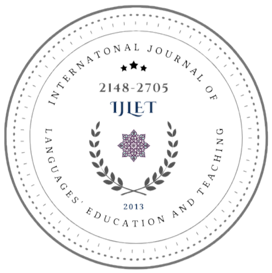 International Journal of Languages’ Education and TeachingE-ISSN: 2148-2705Volume xx, Issue x, xxx 202xOriginal Research ArticleInternational Journal of Languages’ Education and TeachingE-ISSN: 2148-2705Volume xx, Issue x, xxx 202xOriginal Research ArticleInternational Journal of Languages’ Education and TeachingE-ISSN: 2148-2705Volume xx, Issue x, xxx 202xOriginal Research ArticleInternational Journal of Languages’ Education and TeachingE-ISSN: 2148-2705Volume xx, Issue x, xxx 202xOriginal Research ArticleEnglish Title of Article (Font Type Bookman Old Style, font size 12, range first 3nk after 3nk, line spacing 1,15) English Title of Article (Font Type Bookman Old Style, font size 12, range first 3nk after 3nk, line spacing 1,15) English Title of Article (Font Type Bookman Old Style, font size 12, range first 3nk after 3nk, line spacing 1,15) English Title of Article (Font Type Bookman Old Style, font size 12, range first 3nk after 3nk, line spacing 1,15) English Title of Article (Font Type Bookman Old Style, font size 12, range first 3nk after 3nk, line spacing 1,15) English Title of Article (Font Type Bookman Old Style, font size 12, range first 3nk after 3nk, line spacing 1,15) English Title of Article (Font Type Bookman Old Style, font size 12, range first 3nk after 3nk, line spacing 1,15) Çalışmanın Türkçe Başlığı (Yazı tipi Bookman Old Style, 12 punto, Aralık önce 3nk sonra 3nk, satır aralığı 1,15)Çalışmanın Türkçe Başlığı (Yazı tipi Bookman Old Style, 12 punto, Aralık önce 3nk sonra 3nk, satır aralığı 1,15)Çalışmanın Türkçe Başlığı (Yazı tipi Bookman Old Style, 12 punto, Aralık önce 3nk sonra 3nk, satır aralığı 1,15)Çalışmanın Türkçe Başlığı (Yazı tipi Bookman Old Style, 12 punto, Aralık önce 3nk sonra 3nk, satır aralığı 1,15)Çalışmanın Türkçe Başlığı (Yazı tipi Bookman Old Style, 12 punto, Aralık önce 3nk sonra 3nk, satır aralığı 1,15)Çalışmanın Türkçe Başlığı (Yazı tipi Bookman Old Style, 12 punto, Aralık önce 3nk sonra 3nk, satır aralığı 1,15)Çalışmanın Türkçe Başlığı (Yazı tipi Bookman Old Style, 12 punto, Aralık önce 3nk sonra 3nk, satır aralığı 1,15)Bu bölüme dokunmayınız. Çalışmanızın yayına kabul edilmesi halinde yazar bilgileri bu bölüme girilecektir. (Do not write here. Author information will be added if only the paper gets accepted for publication.)Bu bölüme dokunmayınız. Çalışmanızın yayına kabul edilmesi halinde yazar bilgileri bu bölüme girilecektir. (Do not write here. Author information will be added if only the paper gets accepted for publication.)Bu bölüme dokunmayınız. Çalışmanızın yayına kabul edilmesi halinde yazar bilgileri bu bölüme girilecektir. (Do not write here. Author information will be added if only the paper gets accepted for publication.)Bu bölüme dokunmayınız. Çalışmanızın yayına kabul edilmesi halinde yazar bilgileri bu bölüme girilecektir. (Do not write here. Author information will be added if only the paper gets accepted for publication.)Bu bölüme dokunmayınız. Çalışmanızın yayına kabul edilmesi halinde yazar bilgileri bu bölüme girilecektir. (Do not write here. Author information will be added if only the paper gets accepted for publication.)Bu bölüme dokunmayınız. Çalışmanızın yayına kabul edilmesi halinde yazar bilgileri bu bölüme girilecektir. (Do not write here. Author information will be added if only the paper gets accepted for publication.)Bu bölüme dokunmayınız. Çalışmanızın yayına kabul edilmesi halinde yazar bilgileri bu bölüme girilecektir. (Do not write here. Author information will be added if only the paper gets accepted for publication.)AbstractAbstractAbstractAbstractAbstractAbstractKeywordsPlease read this section carefully. The abstract must contains approximately 200 words in total. Abstracts with less than 180 words or exceeding 220 words will not be accepted. The abstract section should not overflow to the next page. There should be no paragraph headings in the abstract section. There must be 5 key words. More or less number of key words will not be accepted. Please write key words manually without copy paste. Please do not change the structural properties of the template. Make sure that the shape properties of the template are preserved when you copy and paste throughout the work. (Palatino Linotype font size 8, range first 6nk after 0, line spacing single (1).Please read this section carefully. The abstract must contains approximately 200 words in total. Abstracts with less than 180 words or exceeding 220 words will not be accepted. The abstract section should not overflow to the next page. There should be no paragraph headings in the abstract section. There must be 5 key words. More or less number of key words will not be accepted. Please write key words manually without copy paste. Please do not change the structural properties of the template. Make sure that the shape properties of the template are preserved when you copy and paste throughout the work. (Palatino Linotype font size 8, range first 6nk after 0, line spacing single (1).Please read this section carefully. The abstract must contains approximately 200 words in total. Abstracts with less than 180 words or exceeding 220 words will not be accepted. The abstract section should not overflow to the next page. There should be no paragraph headings in the abstract section. There must be 5 key words. More or less number of key words will not be accepted. Please write key words manually without copy paste. Please do not change the structural properties of the template. Make sure that the shape properties of the template are preserved when you copy and paste throughout the work. (Palatino Linotype font size 8, range first 6nk after 0, line spacing single (1).Please read this section carefully. The abstract must contains approximately 200 words in total. Abstracts with less than 180 words or exceeding 220 words will not be accepted. The abstract section should not overflow to the next page. There should be no paragraph headings in the abstract section. There must be 5 key words. More or less number of key words will not be accepted. Please write key words manually without copy paste. Please do not change the structural properties of the template. Make sure that the shape properties of the template are preserved when you copy and paste throughout the work. (Palatino Linotype font size 8, range first 6nk after 0, line spacing single (1).Please read this section carefully. The abstract must contains approximately 200 words in total. Abstracts with less than 180 words or exceeding 220 words will not be accepted. The abstract section should not overflow to the next page. There should be no paragraph headings in the abstract section. There must be 5 key words. More or less number of key words will not be accepted. Please write key words manually without copy paste. Please do not change the structural properties of the template. Make sure that the shape properties of the template are preserved when you copy and paste throughout the work. (Palatino Linotype font size 8, range first 6nk after 0, line spacing single (1).Please read this section carefully. The abstract must contains approximately 200 words in total. Abstracts with less than 180 words or exceeding 220 words will not be accepted. The abstract section should not overflow to the next page. There should be no paragraph headings in the abstract section. There must be 5 key words. More or less number of key words will not be accepted. Please write key words manually without copy paste. Please do not change the structural properties of the template. Make sure that the shape properties of the template are preserved when you copy and paste throughout the work. (Palatino Linotype font size 8, range first 6nk after 0, line spacing single (1).Key Words 1Please read this section carefully. The abstract must contains approximately 200 words in total. Abstracts with less than 180 words or exceeding 220 words will not be accepted. The abstract section should not overflow to the next page. There should be no paragraph headings in the abstract section. There must be 5 key words. More or less number of key words will not be accepted. Please write key words manually without copy paste. Please do not change the structural properties of the template. Make sure that the shape properties of the template are preserved when you copy and paste throughout the work. (Palatino Linotype font size 8, range first 6nk after 0, line spacing single (1).Please read this section carefully. The abstract must contains approximately 200 words in total. Abstracts with less than 180 words or exceeding 220 words will not be accepted. The abstract section should not overflow to the next page. There should be no paragraph headings in the abstract section. There must be 5 key words. More or less number of key words will not be accepted. Please write key words manually without copy paste. Please do not change the structural properties of the template. Make sure that the shape properties of the template are preserved when you copy and paste throughout the work. (Palatino Linotype font size 8, range first 6nk after 0, line spacing single (1).Please read this section carefully. The abstract must contains approximately 200 words in total. Abstracts with less than 180 words or exceeding 220 words will not be accepted. The abstract section should not overflow to the next page. There should be no paragraph headings in the abstract section. There must be 5 key words. More or less number of key words will not be accepted. Please write key words manually without copy paste. Please do not change the structural properties of the template. Make sure that the shape properties of the template are preserved when you copy and paste throughout the work. (Palatino Linotype font size 8, range first 6nk after 0, line spacing single (1).Please read this section carefully. The abstract must contains approximately 200 words in total. Abstracts with less than 180 words or exceeding 220 words will not be accepted. The abstract section should not overflow to the next page. There should be no paragraph headings in the abstract section. There must be 5 key words. More or less number of key words will not be accepted. Please write key words manually without copy paste. Please do not change the structural properties of the template. Make sure that the shape properties of the template are preserved when you copy and paste throughout the work. (Palatino Linotype font size 8, range first 6nk after 0, line spacing single (1).Please read this section carefully. The abstract must contains approximately 200 words in total. Abstracts with less than 180 words or exceeding 220 words will not be accepted. The abstract section should not overflow to the next page. There should be no paragraph headings in the abstract section. There must be 5 key words. More or less number of key words will not be accepted. Please write key words manually without copy paste. Please do not change the structural properties of the template. Make sure that the shape properties of the template are preserved when you copy and paste throughout the work. (Palatino Linotype font size 8, range first 6nk after 0, line spacing single (1).Please read this section carefully. The abstract must contains approximately 200 words in total. Abstracts with less than 180 words or exceeding 220 words will not be accepted. The abstract section should not overflow to the next page. There should be no paragraph headings in the abstract section. There must be 5 key words. More or less number of key words will not be accepted. Please write key words manually without copy paste. Please do not change the structural properties of the template. Make sure that the shape properties of the template are preserved when you copy and paste throughout the work. (Palatino Linotype font size 8, range first 6nk after 0, line spacing single (1).Key Words 2Please read this section carefully. The abstract must contains approximately 200 words in total. Abstracts with less than 180 words or exceeding 220 words will not be accepted. The abstract section should not overflow to the next page. There should be no paragraph headings in the abstract section. There must be 5 key words. More or less number of key words will not be accepted. Please write key words manually without copy paste. Please do not change the structural properties of the template. Make sure that the shape properties of the template are preserved when you copy and paste throughout the work. (Palatino Linotype font size 8, range first 6nk after 0, line spacing single (1).Please read this section carefully. The abstract must contains approximately 200 words in total. Abstracts with less than 180 words or exceeding 220 words will not be accepted. The abstract section should not overflow to the next page. There should be no paragraph headings in the abstract section. There must be 5 key words. More or less number of key words will not be accepted. Please write key words manually without copy paste. Please do not change the structural properties of the template. Make sure that the shape properties of the template are preserved when you copy and paste throughout the work. (Palatino Linotype font size 8, range first 6nk after 0, line spacing single (1).Please read this section carefully. The abstract must contains approximately 200 words in total. Abstracts with less than 180 words or exceeding 220 words will not be accepted. The abstract section should not overflow to the next page. There should be no paragraph headings in the abstract section. There must be 5 key words. More or less number of key words will not be accepted. Please write key words manually without copy paste. Please do not change the structural properties of the template. Make sure that the shape properties of the template are preserved when you copy and paste throughout the work. (Palatino Linotype font size 8, range first 6nk after 0, line spacing single (1).Please read this section carefully. The abstract must contains approximately 200 words in total. Abstracts with less than 180 words or exceeding 220 words will not be accepted. The abstract section should not overflow to the next page. There should be no paragraph headings in the abstract section. There must be 5 key words. More or less number of key words will not be accepted. Please write key words manually without copy paste. Please do not change the structural properties of the template. Make sure that the shape properties of the template are preserved when you copy and paste throughout the work. (Palatino Linotype font size 8, range first 6nk after 0, line spacing single (1).Please read this section carefully. The abstract must contains approximately 200 words in total. Abstracts with less than 180 words or exceeding 220 words will not be accepted. The abstract section should not overflow to the next page. There should be no paragraph headings in the abstract section. There must be 5 key words. More or less number of key words will not be accepted. Please write key words manually without copy paste. Please do not change the structural properties of the template. Make sure that the shape properties of the template are preserved when you copy and paste throughout the work. (Palatino Linotype font size 8, range first 6nk after 0, line spacing single (1).Please read this section carefully. The abstract must contains approximately 200 words in total. Abstracts with less than 180 words or exceeding 220 words will not be accepted. The abstract section should not overflow to the next page. There should be no paragraph headings in the abstract section. There must be 5 key words. More or less number of key words will not be accepted. Please write key words manually without copy paste. Please do not change the structural properties of the template. Make sure that the shape properties of the template are preserved when you copy and paste throughout the work. (Palatino Linotype font size 8, range first 6nk after 0, line spacing single (1).Key Words 3Please read this section carefully. The abstract must contains approximately 200 words in total. Abstracts with less than 180 words or exceeding 220 words will not be accepted. The abstract section should not overflow to the next page. There should be no paragraph headings in the abstract section. There must be 5 key words. More or less number of key words will not be accepted. Please write key words manually without copy paste. Please do not change the structural properties of the template. Make sure that the shape properties of the template are preserved when you copy and paste throughout the work. (Palatino Linotype font size 8, range first 6nk after 0, line spacing single (1).Please read this section carefully. The abstract must contains approximately 200 words in total. Abstracts with less than 180 words or exceeding 220 words will not be accepted. The abstract section should not overflow to the next page. There should be no paragraph headings in the abstract section. There must be 5 key words. More or less number of key words will not be accepted. Please write key words manually without copy paste. Please do not change the structural properties of the template. Make sure that the shape properties of the template are preserved when you copy and paste throughout the work. (Palatino Linotype font size 8, range first 6nk after 0, line spacing single (1).Please read this section carefully. The abstract must contains approximately 200 words in total. Abstracts with less than 180 words or exceeding 220 words will not be accepted. The abstract section should not overflow to the next page. There should be no paragraph headings in the abstract section. There must be 5 key words. More or less number of key words will not be accepted. Please write key words manually without copy paste. Please do not change the structural properties of the template. Make sure that the shape properties of the template are preserved when you copy and paste throughout the work. (Palatino Linotype font size 8, range first 6nk after 0, line spacing single (1).Please read this section carefully. The abstract must contains approximately 200 words in total. Abstracts with less than 180 words or exceeding 220 words will not be accepted. The abstract section should not overflow to the next page. There should be no paragraph headings in the abstract section. There must be 5 key words. More or less number of key words will not be accepted. Please write key words manually without copy paste. Please do not change the structural properties of the template. Make sure that the shape properties of the template are preserved when you copy and paste throughout the work. (Palatino Linotype font size 8, range first 6nk after 0, line spacing single (1).Please read this section carefully. The abstract must contains approximately 200 words in total. Abstracts with less than 180 words or exceeding 220 words will not be accepted. The abstract section should not overflow to the next page. There should be no paragraph headings in the abstract section. There must be 5 key words. More or less number of key words will not be accepted. Please write key words manually without copy paste. Please do not change the structural properties of the template. Make sure that the shape properties of the template are preserved when you copy and paste throughout the work. (Palatino Linotype font size 8, range first 6nk after 0, line spacing single (1).Please read this section carefully. The abstract must contains approximately 200 words in total. Abstracts with less than 180 words or exceeding 220 words will not be accepted. The abstract section should not overflow to the next page. There should be no paragraph headings in the abstract section. There must be 5 key words. More or less number of key words will not be accepted. Please write key words manually without copy paste. Please do not change the structural properties of the template. Make sure that the shape properties of the template are preserved when you copy and paste throughout the work. (Palatino Linotype font size 8, range first 6nk after 0, line spacing single (1).Key Words 4Please read this section carefully. The abstract must contains approximately 200 words in total. Abstracts with less than 180 words or exceeding 220 words will not be accepted. The abstract section should not overflow to the next page. There should be no paragraph headings in the abstract section. There must be 5 key words. More or less number of key words will not be accepted. Please write key words manually without copy paste. Please do not change the structural properties of the template. Make sure that the shape properties of the template are preserved when you copy and paste throughout the work. (Palatino Linotype font size 8, range first 6nk after 0, line spacing single (1).Please read this section carefully. The abstract must contains approximately 200 words in total. Abstracts with less than 180 words or exceeding 220 words will not be accepted. The abstract section should not overflow to the next page. There should be no paragraph headings in the abstract section. There must be 5 key words. More or less number of key words will not be accepted. Please write key words manually without copy paste. Please do not change the structural properties of the template. Make sure that the shape properties of the template are preserved when you copy and paste throughout the work. (Palatino Linotype font size 8, range first 6nk after 0, line spacing single (1).Please read this section carefully. The abstract must contains approximately 200 words in total. Abstracts with less than 180 words or exceeding 220 words will not be accepted. The abstract section should not overflow to the next page. There should be no paragraph headings in the abstract section. There must be 5 key words. More or less number of key words will not be accepted. Please write key words manually without copy paste. Please do not change the structural properties of the template. Make sure that the shape properties of the template are preserved when you copy and paste throughout the work. (Palatino Linotype font size 8, range first 6nk after 0, line spacing single (1).Please read this section carefully. The abstract must contains approximately 200 words in total. Abstracts with less than 180 words or exceeding 220 words will not be accepted. The abstract section should not overflow to the next page. There should be no paragraph headings in the abstract section. There must be 5 key words. More or less number of key words will not be accepted. Please write key words manually without copy paste. Please do not change the structural properties of the template. Make sure that the shape properties of the template are preserved when you copy and paste throughout the work. (Palatino Linotype font size 8, range first 6nk after 0, line spacing single (1).Please read this section carefully. The abstract must contains approximately 200 words in total. Abstracts with less than 180 words or exceeding 220 words will not be accepted. The abstract section should not overflow to the next page. There should be no paragraph headings in the abstract section. There must be 5 key words. More or less number of key words will not be accepted. Please write key words manually without copy paste. Please do not change the structural properties of the template. Make sure that the shape properties of the template are preserved when you copy and paste throughout the work. (Palatino Linotype font size 8, range first 6nk after 0, line spacing single (1).Please read this section carefully. The abstract must contains approximately 200 words in total. Abstracts with less than 180 words or exceeding 220 words will not be accepted. The abstract section should not overflow to the next page. There should be no paragraph headings in the abstract section. There must be 5 key words. More or less number of key words will not be accepted. Please write key words manually without copy paste. Please do not change the structural properties of the template. Make sure that the shape properties of the template are preserved when you copy and paste throughout the work. (Palatino Linotype font size 8, range first 6nk after 0, line spacing single (1).Key Words 5ÖzetÖzetÖzetÖzetÖzetÖzetAnahtar KelimelerLütfen bu bölümü dikkatelice okuyunuz. Türkçe özet ortalama toplam 200 kelime içermelidir. 180 kelimeden az veya 220 kelimeyi aşan özetler kabul edilmeyecektir. Özet bölümü bir sonraki sayfaya taşmamalıdır. Özet bölümünde paragraf başı olmamalıdır. Özette 5 adet anahtar kelime bulunmak zorundadır. 5’ten az ve 5’ten çok anahtar kelime kabul edilmeyecektir. Anahtar kelimeleri kopyala yapıştır yapmadan elle yazmanız rica olunur. Lütfen şablonun yapısal özelliklerini bozmayınız. Çalışma boyunca kopyala yapıştır yaptığınızda şablonun şekil özelliklerinin korunduğundan emin olunuz. (Palatino Linotype 8 punto, aralık önce 6nk sonra 0nk, satır aralığı tek(1), iki yana yaslı. Lütfen bu bölümü dikkatelice okuyunuz. Türkçe özet ortalama toplam 200 kelime içermelidir. 180 kelimeden az veya 220 kelimeyi aşan özetler kabul edilmeyecektir. Özet bölümü bir sonraki sayfaya taşmamalıdır. Özet bölümünde paragraf başı olmamalıdır. Özette 5 adet anahtar kelime bulunmak zorundadır. 5’ten az ve 5’ten çok anahtar kelime kabul edilmeyecektir. Anahtar kelimeleri kopyala yapıştır yapmadan elle yazmanız rica olunur. Lütfen şablonun yapısal özelliklerini bozmayınız. Çalışma boyunca kopyala yapıştır yaptığınızda şablonun şekil özelliklerinin korunduğundan emin olunuz. (Palatino Linotype 8 punto, aralık önce 6nk sonra 0nk, satır aralığı tek(1), iki yana yaslı. Lütfen bu bölümü dikkatelice okuyunuz. Türkçe özet ortalama toplam 200 kelime içermelidir. 180 kelimeden az veya 220 kelimeyi aşan özetler kabul edilmeyecektir. Özet bölümü bir sonraki sayfaya taşmamalıdır. Özet bölümünde paragraf başı olmamalıdır. Özette 5 adet anahtar kelime bulunmak zorundadır. 5’ten az ve 5’ten çok anahtar kelime kabul edilmeyecektir. Anahtar kelimeleri kopyala yapıştır yapmadan elle yazmanız rica olunur. Lütfen şablonun yapısal özelliklerini bozmayınız. Çalışma boyunca kopyala yapıştır yaptığınızda şablonun şekil özelliklerinin korunduğundan emin olunuz. (Palatino Linotype 8 punto, aralık önce 6nk sonra 0nk, satır aralığı tek(1), iki yana yaslı. Lütfen bu bölümü dikkatelice okuyunuz. Türkçe özet ortalama toplam 200 kelime içermelidir. 180 kelimeden az veya 220 kelimeyi aşan özetler kabul edilmeyecektir. Özet bölümü bir sonraki sayfaya taşmamalıdır. Özet bölümünde paragraf başı olmamalıdır. Özette 5 adet anahtar kelime bulunmak zorundadır. 5’ten az ve 5’ten çok anahtar kelime kabul edilmeyecektir. Anahtar kelimeleri kopyala yapıştır yapmadan elle yazmanız rica olunur. Lütfen şablonun yapısal özelliklerini bozmayınız. Çalışma boyunca kopyala yapıştır yaptığınızda şablonun şekil özelliklerinin korunduğundan emin olunuz. (Palatino Linotype 8 punto, aralık önce 6nk sonra 0nk, satır aralığı tek(1), iki yana yaslı. Lütfen bu bölümü dikkatelice okuyunuz. Türkçe özet ortalama toplam 200 kelime içermelidir. 180 kelimeden az veya 220 kelimeyi aşan özetler kabul edilmeyecektir. Özet bölümü bir sonraki sayfaya taşmamalıdır. Özet bölümünde paragraf başı olmamalıdır. Özette 5 adet anahtar kelime bulunmak zorundadır. 5’ten az ve 5’ten çok anahtar kelime kabul edilmeyecektir. Anahtar kelimeleri kopyala yapıştır yapmadan elle yazmanız rica olunur. Lütfen şablonun yapısal özelliklerini bozmayınız. Çalışma boyunca kopyala yapıştır yaptığınızda şablonun şekil özelliklerinin korunduğundan emin olunuz. (Palatino Linotype 8 punto, aralık önce 6nk sonra 0nk, satır aralığı tek(1), iki yana yaslı. Lütfen bu bölümü dikkatelice okuyunuz. Türkçe özet ortalama toplam 200 kelime içermelidir. 180 kelimeden az veya 220 kelimeyi aşan özetler kabul edilmeyecektir. Özet bölümü bir sonraki sayfaya taşmamalıdır. Özet bölümünde paragraf başı olmamalıdır. Özette 5 adet anahtar kelime bulunmak zorundadır. 5’ten az ve 5’ten çok anahtar kelime kabul edilmeyecektir. Anahtar kelimeleri kopyala yapıştır yapmadan elle yazmanız rica olunur. Lütfen şablonun yapısal özelliklerini bozmayınız. Çalışma boyunca kopyala yapıştır yaptığınızda şablonun şekil özelliklerinin korunduğundan emin olunuz. (Palatino Linotype 8 punto, aralık önce 6nk sonra 0nk, satır aralığı tek(1), iki yana yaslı. Anahtar Kelime 1Lütfen bu bölümü dikkatelice okuyunuz. Türkçe özet ortalama toplam 200 kelime içermelidir. 180 kelimeden az veya 220 kelimeyi aşan özetler kabul edilmeyecektir. Özet bölümü bir sonraki sayfaya taşmamalıdır. Özet bölümünde paragraf başı olmamalıdır. Özette 5 adet anahtar kelime bulunmak zorundadır. 5’ten az ve 5’ten çok anahtar kelime kabul edilmeyecektir. Anahtar kelimeleri kopyala yapıştır yapmadan elle yazmanız rica olunur. Lütfen şablonun yapısal özelliklerini bozmayınız. Çalışma boyunca kopyala yapıştır yaptığınızda şablonun şekil özelliklerinin korunduğundan emin olunuz. (Palatino Linotype 8 punto, aralık önce 6nk sonra 0nk, satır aralığı tek(1), iki yana yaslı. Lütfen bu bölümü dikkatelice okuyunuz. Türkçe özet ortalama toplam 200 kelime içermelidir. 180 kelimeden az veya 220 kelimeyi aşan özetler kabul edilmeyecektir. Özet bölümü bir sonraki sayfaya taşmamalıdır. Özet bölümünde paragraf başı olmamalıdır. Özette 5 adet anahtar kelime bulunmak zorundadır. 5’ten az ve 5’ten çok anahtar kelime kabul edilmeyecektir. Anahtar kelimeleri kopyala yapıştır yapmadan elle yazmanız rica olunur. Lütfen şablonun yapısal özelliklerini bozmayınız. Çalışma boyunca kopyala yapıştır yaptığınızda şablonun şekil özelliklerinin korunduğundan emin olunuz. (Palatino Linotype 8 punto, aralık önce 6nk sonra 0nk, satır aralığı tek(1), iki yana yaslı. Lütfen bu bölümü dikkatelice okuyunuz. Türkçe özet ortalama toplam 200 kelime içermelidir. 180 kelimeden az veya 220 kelimeyi aşan özetler kabul edilmeyecektir. Özet bölümü bir sonraki sayfaya taşmamalıdır. Özet bölümünde paragraf başı olmamalıdır. Özette 5 adet anahtar kelime bulunmak zorundadır. 5’ten az ve 5’ten çok anahtar kelime kabul edilmeyecektir. Anahtar kelimeleri kopyala yapıştır yapmadan elle yazmanız rica olunur. Lütfen şablonun yapısal özelliklerini bozmayınız. Çalışma boyunca kopyala yapıştır yaptığınızda şablonun şekil özelliklerinin korunduğundan emin olunuz. (Palatino Linotype 8 punto, aralık önce 6nk sonra 0nk, satır aralığı tek(1), iki yana yaslı. Lütfen bu bölümü dikkatelice okuyunuz. Türkçe özet ortalama toplam 200 kelime içermelidir. 180 kelimeden az veya 220 kelimeyi aşan özetler kabul edilmeyecektir. Özet bölümü bir sonraki sayfaya taşmamalıdır. Özet bölümünde paragraf başı olmamalıdır. Özette 5 adet anahtar kelime bulunmak zorundadır. 5’ten az ve 5’ten çok anahtar kelime kabul edilmeyecektir. Anahtar kelimeleri kopyala yapıştır yapmadan elle yazmanız rica olunur. Lütfen şablonun yapısal özelliklerini bozmayınız. Çalışma boyunca kopyala yapıştır yaptığınızda şablonun şekil özelliklerinin korunduğundan emin olunuz. (Palatino Linotype 8 punto, aralık önce 6nk sonra 0nk, satır aralığı tek(1), iki yana yaslı. Lütfen bu bölümü dikkatelice okuyunuz. Türkçe özet ortalama toplam 200 kelime içermelidir. 180 kelimeden az veya 220 kelimeyi aşan özetler kabul edilmeyecektir. Özet bölümü bir sonraki sayfaya taşmamalıdır. Özet bölümünde paragraf başı olmamalıdır. Özette 5 adet anahtar kelime bulunmak zorundadır. 5’ten az ve 5’ten çok anahtar kelime kabul edilmeyecektir. Anahtar kelimeleri kopyala yapıştır yapmadan elle yazmanız rica olunur. Lütfen şablonun yapısal özelliklerini bozmayınız. Çalışma boyunca kopyala yapıştır yaptığınızda şablonun şekil özelliklerinin korunduğundan emin olunuz. (Palatino Linotype 8 punto, aralık önce 6nk sonra 0nk, satır aralığı tek(1), iki yana yaslı. Lütfen bu bölümü dikkatelice okuyunuz. Türkçe özet ortalama toplam 200 kelime içermelidir. 180 kelimeden az veya 220 kelimeyi aşan özetler kabul edilmeyecektir. Özet bölümü bir sonraki sayfaya taşmamalıdır. Özet bölümünde paragraf başı olmamalıdır. Özette 5 adet anahtar kelime bulunmak zorundadır. 5’ten az ve 5’ten çok anahtar kelime kabul edilmeyecektir. Anahtar kelimeleri kopyala yapıştır yapmadan elle yazmanız rica olunur. Lütfen şablonun yapısal özelliklerini bozmayınız. Çalışma boyunca kopyala yapıştır yaptığınızda şablonun şekil özelliklerinin korunduğundan emin olunuz. (Palatino Linotype 8 punto, aralık önce 6nk sonra 0nk, satır aralığı tek(1), iki yana yaslı. Anahtar Kelime 2Lütfen bu bölümü dikkatelice okuyunuz. Türkçe özet ortalama toplam 200 kelime içermelidir. 180 kelimeden az veya 220 kelimeyi aşan özetler kabul edilmeyecektir. Özet bölümü bir sonraki sayfaya taşmamalıdır. Özet bölümünde paragraf başı olmamalıdır. Özette 5 adet anahtar kelime bulunmak zorundadır. 5’ten az ve 5’ten çok anahtar kelime kabul edilmeyecektir. Anahtar kelimeleri kopyala yapıştır yapmadan elle yazmanız rica olunur. Lütfen şablonun yapısal özelliklerini bozmayınız. Çalışma boyunca kopyala yapıştır yaptığınızda şablonun şekil özelliklerinin korunduğundan emin olunuz. (Palatino Linotype 8 punto, aralık önce 6nk sonra 0nk, satır aralığı tek(1), iki yana yaslı. Lütfen bu bölümü dikkatelice okuyunuz. Türkçe özet ortalama toplam 200 kelime içermelidir. 180 kelimeden az veya 220 kelimeyi aşan özetler kabul edilmeyecektir. Özet bölümü bir sonraki sayfaya taşmamalıdır. Özet bölümünde paragraf başı olmamalıdır. Özette 5 adet anahtar kelime bulunmak zorundadır. 5’ten az ve 5’ten çok anahtar kelime kabul edilmeyecektir. Anahtar kelimeleri kopyala yapıştır yapmadan elle yazmanız rica olunur. Lütfen şablonun yapısal özelliklerini bozmayınız. Çalışma boyunca kopyala yapıştır yaptığınızda şablonun şekil özelliklerinin korunduğundan emin olunuz. (Palatino Linotype 8 punto, aralık önce 6nk sonra 0nk, satır aralığı tek(1), iki yana yaslı. Lütfen bu bölümü dikkatelice okuyunuz. Türkçe özet ortalama toplam 200 kelime içermelidir. 180 kelimeden az veya 220 kelimeyi aşan özetler kabul edilmeyecektir. Özet bölümü bir sonraki sayfaya taşmamalıdır. Özet bölümünde paragraf başı olmamalıdır. Özette 5 adet anahtar kelime bulunmak zorundadır. 5’ten az ve 5’ten çok anahtar kelime kabul edilmeyecektir. Anahtar kelimeleri kopyala yapıştır yapmadan elle yazmanız rica olunur. Lütfen şablonun yapısal özelliklerini bozmayınız. Çalışma boyunca kopyala yapıştır yaptığınızda şablonun şekil özelliklerinin korunduğundan emin olunuz. (Palatino Linotype 8 punto, aralık önce 6nk sonra 0nk, satır aralığı tek(1), iki yana yaslı. Lütfen bu bölümü dikkatelice okuyunuz. Türkçe özet ortalama toplam 200 kelime içermelidir. 180 kelimeden az veya 220 kelimeyi aşan özetler kabul edilmeyecektir. Özet bölümü bir sonraki sayfaya taşmamalıdır. Özet bölümünde paragraf başı olmamalıdır. Özette 5 adet anahtar kelime bulunmak zorundadır. 5’ten az ve 5’ten çok anahtar kelime kabul edilmeyecektir. Anahtar kelimeleri kopyala yapıştır yapmadan elle yazmanız rica olunur. Lütfen şablonun yapısal özelliklerini bozmayınız. Çalışma boyunca kopyala yapıştır yaptığınızda şablonun şekil özelliklerinin korunduğundan emin olunuz. (Palatino Linotype 8 punto, aralık önce 6nk sonra 0nk, satır aralığı tek(1), iki yana yaslı. Lütfen bu bölümü dikkatelice okuyunuz. Türkçe özet ortalama toplam 200 kelime içermelidir. 180 kelimeden az veya 220 kelimeyi aşan özetler kabul edilmeyecektir. Özet bölümü bir sonraki sayfaya taşmamalıdır. Özet bölümünde paragraf başı olmamalıdır. Özette 5 adet anahtar kelime bulunmak zorundadır. 5’ten az ve 5’ten çok anahtar kelime kabul edilmeyecektir. Anahtar kelimeleri kopyala yapıştır yapmadan elle yazmanız rica olunur. Lütfen şablonun yapısal özelliklerini bozmayınız. Çalışma boyunca kopyala yapıştır yaptığınızda şablonun şekil özelliklerinin korunduğundan emin olunuz. (Palatino Linotype 8 punto, aralık önce 6nk sonra 0nk, satır aralığı tek(1), iki yana yaslı. Lütfen bu bölümü dikkatelice okuyunuz. Türkçe özet ortalama toplam 200 kelime içermelidir. 180 kelimeden az veya 220 kelimeyi aşan özetler kabul edilmeyecektir. Özet bölümü bir sonraki sayfaya taşmamalıdır. Özet bölümünde paragraf başı olmamalıdır. Özette 5 adet anahtar kelime bulunmak zorundadır. 5’ten az ve 5’ten çok anahtar kelime kabul edilmeyecektir. Anahtar kelimeleri kopyala yapıştır yapmadan elle yazmanız rica olunur. Lütfen şablonun yapısal özelliklerini bozmayınız. Çalışma boyunca kopyala yapıştır yaptığınızda şablonun şekil özelliklerinin korunduğundan emin olunuz. (Palatino Linotype 8 punto, aralık önce 6nk sonra 0nk, satır aralığı tek(1), iki yana yaslı. Anahtar Kelime 3Lütfen bu bölümü dikkatelice okuyunuz. Türkçe özet ortalama toplam 200 kelime içermelidir. 180 kelimeden az veya 220 kelimeyi aşan özetler kabul edilmeyecektir. Özet bölümü bir sonraki sayfaya taşmamalıdır. Özet bölümünde paragraf başı olmamalıdır. Özette 5 adet anahtar kelime bulunmak zorundadır. 5’ten az ve 5’ten çok anahtar kelime kabul edilmeyecektir. Anahtar kelimeleri kopyala yapıştır yapmadan elle yazmanız rica olunur. Lütfen şablonun yapısal özelliklerini bozmayınız. Çalışma boyunca kopyala yapıştır yaptığınızda şablonun şekil özelliklerinin korunduğundan emin olunuz. (Palatino Linotype 8 punto, aralık önce 6nk sonra 0nk, satır aralığı tek(1), iki yana yaslı. Lütfen bu bölümü dikkatelice okuyunuz. Türkçe özet ortalama toplam 200 kelime içermelidir. 180 kelimeden az veya 220 kelimeyi aşan özetler kabul edilmeyecektir. Özet bölümü bir sonraki sayfaya taşmamalıdır. Özet bölümünde paragraf başı olmamalıdır. Özette 5 adet anahtar kelime bulunmak zorundadır. 5’ten az ve 5’ten çok anahtar kelime kabul edilmeyecektir. Anahtar kelimeleri kopyala yapıştır yapmadan elle yazmanız rica olunur. Lütfen şablonun yapısal özelliklerini bozmayınız. Çalışma boyunca kopyala yapıştır yaptığınızda şablonun şekil özelliklerinin korunduğundan emin olunuz. (Palatino Linotype 8 punto, aralık önce 6nk sonra 0nk, satır aralığı tek(1), iki yana yaslı. Lütfen bu bölümü dikkatelice okuyunuz. Türkçe özet ortalama toplam 200 kelime içermelidir. 180 kelimeden az veya 220 kelimeyi aşan özetler kabul edilmeyecektir. Özet bölümü bir sonraki sayfaya taşmamalıdır. Özet bölümünde paragraf başı olmamalıdır. Özette 5 adet anahtar kelime bulunmak zorundadır. 5’ten az ve 5’ten çok anahtar kelime kabul edilmeyecektir. Anahtar kelimeleri kopyala yapıştır yapmadan elle yazmanız rica olunur. Lütfen şablonun yapısal özelliklerini bozmayınız. Çalışma boyunca kopyala yapıştır yaptığınızda şablonun şekil özelliklerinin korunduğundan emin olunuz. (Palatino Linotype 8 punto, aralık önce 6nk sonra 0nk, satır aralığı tek(1), iki yana yaslı. Lütfen bu bölümü dikkatelice okuyunuz. Türkçe özet ortalama toplam 200 kelime içermelidir. 180 kelimeden az veya 220 kelimeyi aşan özetler kabul edilmeyecektir. Özet bölümü bir sonraki sayfaya taşmamalıdır. Özet bölümünde paragraf başı olmamalıdır. Özette 5 adet anahtar kelime bulunmak zorundadır. 5’ten az ve 5’ten çok anahtar kelime kabul edilmeyecektir. Anahtar kelimeleri kopyala yapıştır yapmadan elle yazmanız rica olunur. Lütfen şablonun yapısal özelliklerini bozmayınız. Çalışma boyunca kopyala yapıştır yaptığınızda şablonun şekil özelliklerinin korunduğundan emin olunuz. (Palatino Linotype 8 punto, aralık önce 6nk sonra 0nk, satır aralığı tek(1), iki yana yaslı. Lütfen bu bölümü dikkatelice okuyunuz. Türkçe özet ortalama toplam 200 kelime içermelidir. 180 kelimeden az veya 220 kelimeyi aşan özetler kabul edilmeyecektir. Özet bölümü bir sonraki sayfaya taşmamalıdır. Özet bölümünde paragraf başı olmamalıdır. Özette 5 adet anahtar kelime bulunmak zorundadır. 5’ten az ve 5’ten çok anahtar kelime kabul edilmeyecektir. Anahtar kelimeleri kopyala yapıştır yapmadan elle yazmanız rica olunur. Lütfen şablonun yapısal özelliklerini bozmayınız. Çalışma boyunca kopyala yapıştır yaptığınızda şablonun şekil özelliklerinin korunduğundan emin olunuz. (Palatino Linotype 8 punto, aralık önce 6nk sonra 0nk, satır aralığı tek(1), iki yana yaslı. Lütfen bu bölümü dikkatelice okuyunuz. Türkçe özet ortalama toplam 200 kelime içermelidir. 180 kelimeden az veya 220 kelimeyi aşan özetler kabul edilmeyecektir. Özet bölümü bir sonraki sayfaya taşmamalıdır. Özet bölümünde paragraf başı olmamalıdır. Özette 5 adet anahtar kelime bulunmak zorundadır. 5’ten az ve 5’ten çok anahtar kelime kabul edilmeyecektir. Anahtar kelimeleri kopyala yapıştır yapmadan elle yazmanız rica olunur. Lütfen şablonun yapısal özelliklerini bozmayınız. Çalışma boyunca kopyala yapıştır yaptığınızda şablonun şekil özelliklerinin korunduğundan emin olunuz. (Palatino Linotype 8 punto, aralık önce 6nk sonra 0nk, satır aralığı tek(1), iki yana yaslı. Anahtar Kelime 4Lütfen bu bölümü dikkatelice okuyunuz. Türkçe özet ortalama toplam 200 kelime içermelidir. 180 kelimeden az veya 220 kelimeyi aşan özetler kabul edilmeyecektir. Özet bölümü bir sonraki sayfaya taşmamalıdır. Özet bölümünde paragraf başı olmamalıdır. Özette 5 adet anahtar kelime bulunmak zorundadır. 5’ten az ve 5’ten çok anahtar kelime kabul edilmeyecektir. Anahtar kelimeleri kopyala yapıştır yapmadan elle yazmanız rica olunur. Lütfen şablonun yapısal özelliklerini bozmayınız. Çalışma boyunca kopyala yapıştır yaptığınızda şablonun şekil özelliklerinin korunduğundan emin olunuz. (Palatino Linotype 8 punto, aralık önce 6nk sonra 0nk, satır aralığı tek(1), iki yana yaslı. Lütfen bu bölümü dikkatelice okuyunuz. Türkçe özet ortalama toplam 200 kelime içermelidir. 180 kelimeden az veya 220 kelimeyi aşan özetler kabul edilmeyecektir. Özet bölümü bir sonraki sayfaya taşmamalıdır. Özet bölümünde paragraf başı olmamalıdır. Özette 5 adet anahtar kelime bulunmak zorundadır. 5’ten az ve 5’ten çok anahtar kelime kabul edilmeyecektir. Anahtar kelimeleri kopyala yapıştır yapmadan elle yazmanız rica olunur. Lütfen şablonun yapısal özelliklerini bozmayınız. Çalışma boyunca kopyala yapıştır yaptığınızda şablonun şekil özelliklerinin korunduğundan emin olunuz. (Palatino Linotype 8 punto, aralık önce 6nk sonra 0nk, satır aralığı tek(1), iki yana yaslı. Lütfen bu bölümü dikkatelice okuyunuz. Türkçe özet ortalama toplam 200 kelime içermelidir. 180 kelimeden az veya 220 kelimeyi aşan özetler kabul edilmeyecektir. Özet bölümü bir sonraki sayfaya taşmamalıdır. Özet bölümünde paragraf başı olmamalıdır. Özette 5 adet anahtar kelime bulunmak zorundadır. 5’ten az ve 5’ten çok anahtar kelime kabul edilmeyecektir. Anahtar kelimeleri kopyala yapıştır yapmadan elle yazmanız rica olunur. Lütfen şablonun yapısal özelliklerini bozmayınız. Çalışma boyunca kopyala yapıştır yaptığınızda şablonun şekil özelliklerinin korunduğundan emin olunuz. (Palatino Linotype 8 punto, aralık önce 6nk sonra 0nk, satır aralığı tek(1), iki yana yaslı. Lütfen bu bölümü dikkatelice okuyunuz. Türkçe özet ortalama toplam 200 kelime içermelidir. 180 kelimeden az veya 220 kelimeyi aşan özetler kabul edilmeyecektir. Özet bölümü bir sonraki sayfaya taşmamalıdır. Özet bölümünde paragraf başı olmamalıdır. Özette 5 adet anahtar kelime bulunmak zorundadır. 5’ten az ve 5’ten çok anahtar kelime kabul edilmeyecektir. Anahtar kelimeleri kopyala yapıştır yapmadan elle yazmanız rica olunur. Lütfen şablonun yapısal özelliklerini bozmayınız. Çalışma boyunca kopyala yapıştır yaptığınızda şablonun şekil özelliklerinin korunduğundan emin olunuz. (Palatino Linotype 8 punto, aralık önce 6nk sonra 0nk, satır aralığı tek(1), iki yana yaslı. Lütfen bu bölümü dikkatelice okuyunuz. Türkçe özet ortalama toplam 200 kelime içermelidir. 180 kelimeden az veya 220 kelimeyi aşan özetler kabul edilmeyecektir. Özet bölümü bir sonraki sayfaya taşmamalıdır. Özet bölümünde paragraf başı olmamalıdır. Özette 5 adet anahtar kelime bulunmak zorundadır. 5’ten az ve 5’ten çok anahtar kelime kabul edilmeyecektir. Anahtar kelimeleri kopyala yapıştır yapmadan elle yazmanız rica olunur. Lütfen şablonun yapısal özelliklerini bozmayınız. Çalışma boyunca kopyala yapıştır yaptığınızda şablonun şekil özelliklerinin korunduğundan emin olunuz. (Palatino Linotype 8 punto, aralık önce 6nk sonra 0nk, satır aralığı tek(1), iki yana yaslı. Lütfen bu bölümü dikkatelice okuyunuz. Türkçe özet ortalama toplam 200 kelime içermelidir. 180 kelimeden az veya 220 kelimeyi aşan özetler kabul edilmeyecektir. Özet bölümü bir sonraki sayfaya taşmamalıdır. Özet bölümünde paragraf başı olmamalıdır. Özette 5 adet anahtar kelime bulunmak zorundadır. 5’ten az ve 5’ten çok anahtar kelime kabul edilmeyecektir. Anahtar kelimeleri kopyala yapıştır yapmadan elle yazmanız rica olunur. Lütfen şablonun yapısal özelliklerini bozmayınız. Çalışma boyunca kopyala yapıştır yaptığınızda şablonun şekil özelliklerinin korunduğundan emin olunuz. (Palatino Linotype 8 punto, aralık önce 6nk sonra 0nk, satır aralığı tek(1), iki yana yaslı. Anahtar Kelime 5Article InfoMakale BilgisiReceived / Geliş TarihiReceived / Geliş TarihiReviewed / Kabul TarihiPublished / Yayın TarihiDoi Number / Doi NumarasıDoi Number / Doi NumarasıArticle InfoMakale Bilgisixx.xx.202xxx.xx.202xxx.xx.202xxx.xx.202x10.29228/ijlet.xxxxx10.29228/ijlet.xxxxxReference KaynakçaDo not write here. Reference information will be added if only the paper gets accepted for publication. Bu bölüme dokunmayınız. Çalışmanızın yayına kabul edilmesi halinde referans bilgileri bu bölüme girilecektir. International Journal of Languages’ Education and Teaching, xx(x), xx-xx.Do not write here. Reference information will be added if only the paper gets accepted for publication. Bu bölüme dokunmayınız. Çalışmanızın yayına kabul edilmesi halinde referans bilgileri bu bölüme girilecektir. International Journal of Languages’ Education and Teaching, xx(x), xx-xx.Do not write here. Reference information will be added if only the paper gets accepted for publication. Bu bölüme dokunmayınız. Çalışmanızın yayına kabul edilmesi halinde referans bilgileri bu bölüme girilecektir. International Journal of Languages’ Education and Teaching, xx(x), xx-xx.Do not write here. Reference information will be added if only the paper gets accepted for publication. Bu bölüme dokunmayınız. Çalışmanızın yayına kabul edilmesi halinde referans bilgileri bu bölüme girilecektir. International Journal of Languages’ Education and Teaching, xx(x), xx-xx.Do not write here. Reference information will be added if only the paper gets accepted for publication. Bu bölüme dokunmayınız. Çalışmanızın yayına kabul edilmesi halinde referans bilgileri bu bölüme girilecektir. International Journal of Languages’ Education and Teaching, xx(x), xx-xx.Do not write here. Reference information will be added if only the paper gets accepted for publication. Bu bölüme dokunmayınız. Çalışmanızın yayına kabul edilmesi halinde referans bilgileri bu bölüme girilecektir. International Journal of Languages’ Education and Teaching, xx(x), xx-xx.BaşlıkBaşlıkBaşlıkBaşlıkBaşlıkVeri1.231.231.231.23Veri1.231.231.231.23Veri1.231.231.231.23